目	录第一部分 单位概况一、主要职能二、单位机构设置及决算单位构成情况三、2021年度主要工作完成情况第二部分 2021年度单位决算表一、收入支出决算总表二、收入决算表三、支出决算表四、财政拨款收入支出决算总表五、财政拨款支出决算表（功能科目）六、财政拨款基本支出决算表（经济科目） 七、一般公共预算支出决算表（功能科目）八、一般公共预算基本支出决算表（经济科目）九、一般公共预算“三公”经费、会议费、培训费支出决算表十、政府性基金预算支出决算表十一、国有资本经营预算支出决算表十二、一般公共预算机关运行经费支出决算表十三、政府采购支出决算表第三部分 2021年度单位决算情况说明第四部分 名词解释第一部分 单位概况一、主要职能江苏传媒学校（原江苏广播电视学校）是由江苏省广播电视总台主办、全省唯一一所专门培养广播影视中、高等技术技能人才的省属公办全日制普通中等专业学校，江苏联合职业技术学院首批五年制高职办学点，全额拨款事业单位。学校以五年制高等职业教育、三年制中等职业教育为主体。学校现开设的五年制高职专业有：播音与主持、广播影视节目制作、摄影摄像技术、影视动画、表演艺术，三年制中职专业有：广播影视节目制作，面向全省招收初中毕业生。二、单位机构设置及决算单位构成情况根据单位职责分工，本单位内设机构包括6个内设部门：综合部（含党务办公室）、教学工作部、学生工作部、招生就业与对外合作部、后勤管理部、成人教育与培训部。本单位无下属单位。三、2021年度主要工作完成情况2021年是中国共产党成立100周年，是实施“十四五”规划、开启全面建设社会主义现代化国家新征程的第一年。我校以习近平新时代中国特色社会主义思想为指导，深入学习贯彻党的十九大及十九届历次全会精神，在总台党委的有力领导下，在江苏联合职业技术学院和南京市教育局的指导下，始终以立德树人为根本任务，深入开展党史学习教育活动，统筹抓好疫情防控和教育教学工作，坚持稳中求进的工作总基调，努力提升办学质量，圆满完成了总台下达的各项任务指标，招生人数创历史新高，专业建设有了新进展，专转本取得历史最好成绩，实现了“十四五”良好开局。重点工作完成情况如下：1、学校高度重视党史学习教育，将其作为一项重大的政治任务来抓，及时召开专题会议学习传达上级会议精神，强化组织领导，周密安排部署，细化工作举措，成立了领导小组，制定了实施方案，召开了动员大会。我校的党史学习教育活动贯穿2021年全年，以党员为重点，面向全校师生，突出学党史、悟思想、办实事、开新局，注重融入日常、抓在经常，将党史学习教育与学习新中国史、改革开放史、社会主义发展史相结合，与学习习总书记“七一”重要讲话、十九届六中全会精神、省第十四次党代会精神相结合，与为师生办实事、解决学校实际问题相结合，与谋划学校十四五发展规划相结合，努力做到学史明理、学史增信、学史崇德、学史力行。聚焦理论学习，筑牢党性根基。开展系列活动，传承红色基因。服务师生，解决实际问题。一是通过开展党史学习教育活动，为师生办了一批实事，二是通过开展党史学习教育活动，加强党的基层建设，服务学校的发展改革。2、落实责任，细化措施，毫不松懈地抓好疫情防控工作今年年初，学校根据教育部文件精神及学校疫情防控领导小组、工作组人员调整的变化，重新修订了2021年春季疫情防控工作方案和制度，用制度落实常态化疫情防控的责任和各项措施，用制度为常态化疫情防控工作提供保障。暑假期间，南京禄口机场爆发疫情，并在南京、扬州两地蔓延。学校迅速反应，对校园进行封闭管理，根据总台、联院、市区教育局等部门的要求，进行每日的健康码信息汇报、核算检测情况统计、师生员工途径地信息汇总等工作，及时掌握和上报全校师生员工健康情况、活动动向、旅住史、与重点疫情地区人员接触史等信息。与此同时，再次修订学校疫情防控工作方案和制度，制订错时开学工作方案，进行疫情防控应急预案演练，盘点、补充防疫物资，接受市、区疫情防控工作检查验收，并于9月中旬顺利实现秋季开学。下半年，疫情波及多省，为做到精准防控，学校根据总台要求，严格执行防疫措施：学校还根据总台和教育部门的安排，组织师生员工接种新冠疫苗，常态化地开展核酸检测工作,每周安排不低于5%的师生员工进行抽检，下半年对所有师生员工进行了一轮检测，对门卫、食堂工作人员等重点人群每2周进行了1次检测。3、聚焦常规，规范管理，深抓严抓教学工作和专业建设开展专项督导，狠抓教学规范。组织教师培训，提升教师能力。一方面，把专家们请进来，学校邀请南京市职教教研室孔晓华副主任来校作题为“职教教研：面向新时代的变革”专题讲座，邀请联院金友鹏研究员来校作“如何制定人才培养方案”专题讲座，邀请省德工委副秘书长李国珑来校作“如何开展文明风采竞赛活动”专题讲座；另一方面，让教师走出去，组织教师参加省市级各类培训19人次，选派3位班主任参加了南京市职业学校班主任能力培训班，组织全校班主任参加了联院班主任能力提升培训班线上培训。同时进一步推进实施“青蓝工程”师徒结对制度，给近两年进校的轻年教师配备校内和行业指导老师，加强教师教学基本功和专业素养的培养。4、重视思政教育，开足开齐课程。上好思政课，是培养社会主义建设者的重要保障。今年，学校严格按照教育部门的要求，开足开齐思政课程。关注培养质量，推进专业建设。一是在市场调研、专家指导的基础上，对2021级各专业人才培养方案进行了修订；二是推进实施了专业负责人制度，在组织全校报名申请的基础上，确定了学校四个专业的专业负责人（准专业负责人），为推进专业建设奠定了基础、充实了力量；三是接受联院五年制高职专业人才培养方案执行情况及专业点达标情况现场视导，对标找差，明确方向，推进专业点达标工作；四是通过提升名师工作室的带动效应，促进学校的专业建设。名师工作室学生原创动画片《小米粒历险记》获第十四届山东青年微电影大赛银奖。5.强化实践实训，提升专业技能。学校各专业在开齐开足综合实训课的基础上，还充分利用文明风采大赛、金秋艺术节、技能节、校企合作等平台，强化实践实训，为学生展示专业特长、提升专业技能提供更多的机会。今年的“红动江传”技能节，学生们用声音、镜头、画笔或才艺讲述红色故事、展示新中国成就、表达爱党爱国爱人民情怀，活动共收到7个类别17个项目的664件作品，经筛选将入围的111件作品通过多种方式进行展示。学校还组织师生承担联院的专题片制作和活动拍摄任务，组织学生参加联院开展的“我心向党”中华经典诵读比赛、“每个一都出彩”征稿活动和南京市组织的“我们一起学党史”“写给2035的我”微视频比赛等，锻炼学生技能，增强提学生自信。6、统一思想，创新思路，精心做好招生宣传和实习就业工作。强化责任，用心服务，热情做好各类保障工作。经过大家共同努力，今年共招收新生274名，其中高职生239名，中职生35名，比去年增长22%，报到率100%，创历史新高。第二部分江苏传媒学校2021年度单位决算表注：本表反映本年度的总收支和年末结转结余情况。本表金额单位转换时可能存在尾数误差。注：本表反映本年度取得的各项收入情况。本表金额单位转换时可能存在尾数误差。注：本表反映本年度各项支出情况。本表金额单位转换时可能存在尾数误差。注：本表反映本年度一般公共预算财政拨款、政府性基金预算财政拨款和国有资本经营预算财政拨款的总收支和年末结转结余情况。本表金额单位转换时可能存在尾数误差。注：本表反映本年度一般公共预算财政拨款、政府性基金预算财政拨款和国有资本经营预算财政拨款支出情况。本表金额单位转换时可能存在尾数误差。注：本表反映本年度一般公共预算财政拨款、政府性基金预算财政拨款和国有资本经营预算财政拨款基本支出情况。本表金额单位转换时可能存在尾数误差。注：本表反映本年度一般公共预算财政拨款支出情况。本表金额单位转换时可能存在尾数误差。注：本表反映本年度一般公共预算财政拨款基本支出情况。本表金额单位转换时可能存在尾数误差。相关统计数：注：本表反映本年度一般公共预算“三公”经费、会议费和培训费支出情况。其中，预算数为全年预算数，反映按规定程序调整后的预算数；决算数是包括当年一般公共预算财政拨款和以前年度结转资金安排的实际支出。本表金额单位转换时可能存在尾数误差。注：本表反映本年度政府性基金预算财政拨款支出情况。本单位无政府性基金预算收入支出决算，故本表为空。注：本表反映本年度国有资本经营预算财政拨款支出情况。本单位无国有资本经营预算支出决算，故本表为空。注：“机关运行经费” 指行政单位（含参照公务员法管理的事业单位）使用一般公共预算安排的基本支出中的日常公用经费支出，包括办公及印刷费、邮电费、差旅费、会议费、福利费、日常维修费、专用材料及一般设备购置费、办公用房水电费、办公用房取暖费、办公用房物业管理费、公务用车运行维护费及其他费用。本单位无一般公共预算机关运行经费支出决算，故本表为空。注：政府采购支出信息为单位纳入部门预算范围的各项政府采购支出情况。本表金额单位转换时可能存在尾数误差。第三部分 2021年度单位决算情况说明一、收入支出决算总体情况说明2021年度收入、支出决算总计2,474.4万元。与上年相比，收、支总计各减少123.42万元，减少4.75%。其中：（一）收入决算总计2,474.4万元。包括：1.本年收入决算合计2,037.74万元。与上年相比，增加0.69万元，增长0.03%，变动原因：年度间基本持平，学校是生均拨款单位，在校生总人数基本变动，造成拨款有所增加。2.使用非财政拨款结余0万元。与上年决算数相同。3.年初结转和结余436.66万元。与上年相比，减少124.11万元，减少22.13%，变动原因：由于这几年学校日常教学工作的经费支出，无法用当年拨款涵盖，动用以前年度结余弥补。（二）支出决算总计2,474.4万元。包括：1.本年支出决算合计2,225.83万元。与上年相比，增加64.67万元，增长2.99%，变动原因：这几年，国家要求大力发展职业教育，学生招生向好，在校生人数在增加，随之而来的是对教学管理要求提高，师资要求提高，学校的成本也在提高。2.结余分配0万元。与上年决算数相同。3.年末结转和结余248.58万元。结转和结余事项：此项是以前年度结转和结余。与上年相比，减少188.08万元，减少43.07%，变动原因：由于学校管理成本、教学成本提交，当年生均拨款不足，动用以前年度结余弥补。二、收入决算情况说明2021年度本年收入决算合计2,037.74万元，其中：财政拨款收入1,711.1万元，占83.97%；上级补助收入0万元，占0%；财政专户管理教育收费280万元，占13.74%；事业收入（不含专户管理教育收费）0万元，占0%；经营收入0万元，占0%；附属单位上缴收入0万元，占0%；其他收入46.64万元，占2.29%。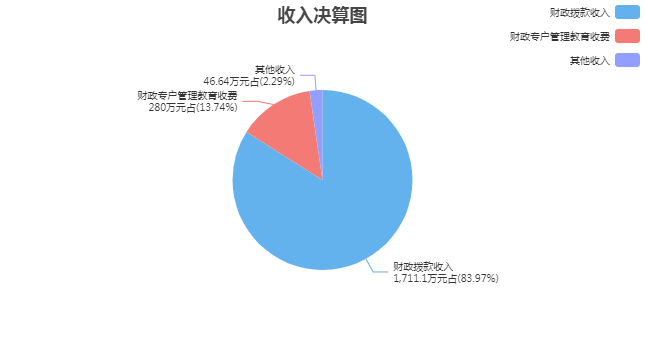 三、支出决算情况说明2021年度本年支出决算合计2,225.83万元，其中：基本支出2,074.82万元，占93.22%；项目支出151万元，占6.78%；上缴上级支出0万元，占0%；经营支出0万元，占0%；对附属单位补助支出0万元，占0%。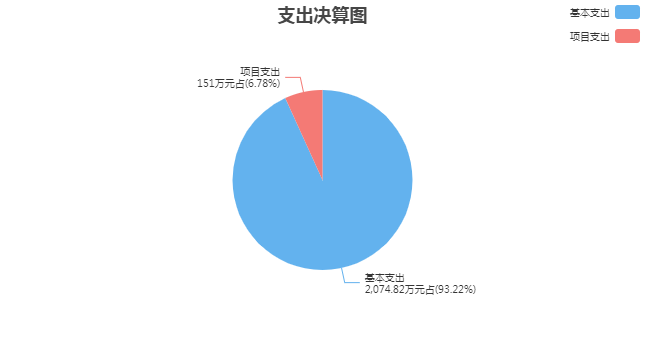 四、财政拨款收入支出决算总体情况说明2021年度财政拨款收入、支出决算总计2,147.76万元。与上年相比，收、支总计各增加478.01万元，增长28.63%，变动原因：学校是生均拨款单位，随着国家发展职业教育政策落地，这两年招生工作形势较好，在校生人数逐年增加，学校收入、支出亦有所增加。五、财政拨款支出决算情况说明财政拨款支出决算反映的是一般公共预算、政府性基金预算和国有资本经营预算财政拨款支出的总体情况，既包括使用本年从本级财政取得的财政拨款发生的支出，也包括使用上年度财政拨款结转资金发生的支出。2021年度财政拨款支出决算1,899.19万元，占本年支出合计的85.33%。与2021年度财政拨款支出年初预算1,700.3万元相比，完成年初预算的111.7%。其中：（一）教育支出（类）1.职业教育（款）中等职业教育（项）。年初预算130.4万元，支出决算161.56万元，完成年初预算的123.9%。决算数与年初预算数的差异原因：我校中专专业按照教育主管部门的办学要求，有很多不足，按照统一要求，我们这部分加大了投入。2.职业教育（款）高等职业教育（项）。年初预算1,337.01万元，支出决算1,393.97万元，完成年初预算的104.26%。决算数与年初预算数的差异原因：学校在校生增加，学校的教学投入增加很多。（二）社会保障和就业支出（类）1.行政事业单位养老支出（款）事业单位离退休（项）。年初预算24.6万元，支出决算14.8万元，完成年初预算的60.16%。决算数与年初预算数的差异原因：离休干部一名，于2021年6月去世，发放的抚恤金24.6万元，列入抚恤金项目。2.行政事业单位养老支出（款）机关事业单位基本养老保险缴费支出（项）。年初预算96.2万元，支出决算89.57万元，完成年初预算的93.11%。决算数与年初预算数的差异原因：一名退休人员去世，抚恤金列入抚恤金项目。3.抚恤（款）死亡抚恤（项）。年初预算0万元，支出决算32.38万元，（年初预算数为0万元，无法计算完成比率）。决算数与年初预算数的差异原因：年度中有一名离休干部和一名退休教师去世。（三）住房保障支出（类）住房改革支出（款）提租补贴（项）。年初预算112.08万元，支出决算206.9万元，完成年初预算的184.6%。决算数与年初预算数的差异原因：政策性原因造成。六、财政拨款基本支出决算情况说明2021年度财政拨款基本支出决算1,748.18万元，其中：（一）人员经费1,458.85万元。主要包括：基本工资、津贴补贴、奖金、伙食补助费、绩效工资、机关事业单位基本养老保险缴费、职工基本医疗保险缴费、其他社会保障缴费、医疗费、其他工资福利支出、离休费、退休费、抚恤金、助学金。（二）公用经费289.33万元。主要包括：办公费、印刷费、手续费、水费、电费、邮电费、差旅费、维修（护）费、租赁费、公务接待费、专用材料费、劳务费、委托业务费、福利费、公务用车运行维护费、其他交通费用、其他商品和服务支出。七、一般公共预算支出决算情况说明2021年度一般公共预算财政拨款支出决算1,899.19万元。与上年相比，增加270.04万元，增长16.58%，变动原因：主要的原因随着学校教学规模加大，学校的人员经费、办公经费、专用教学材料消耗、水电费消耗都有所加大。八、一般公共预算基本支出决算情况说明2021年度一般公共预算财政拨款基本支出决算1,748.18万元，其中：（一）人员经费1,458.85万元。主要包括：基本工资、津贴补贴、奖金、伙食补助费、绩效工资、机关事业单位基本养老保险缴费、职工基本医疗保险缴费、其他社会保障缴费、医疗费、其他工资福利支出、离休费、退休费、抚恤金、助学金。（二）公用经费289.33万元。主要包括：办公费、印刷费、手续费、水费、电费、邮电费、差旅费、维修（护）费、租赁费、公务接待费、专用材料费、劳务费、委托业务费、福利费、公务用车运行维护费、其他交通费用、其他商品和服务支出。九、一般公共预算“三公”经费、会议费、培训费支出情况说明（一）一般公共预算“三公”经费支出总体情况说明。2021年度一般公共预算“三公”经费支出决算1.56万元。与上年相比，增加0.8万元，变动原因：学校上年的三公经费中，招待费为0，今年学校有相关的公务接待，支出1.26万元，在预算范围内。其中，因公出国（境）费支出0万元，占“三公”经费的0%；公务用车购置及运行维护费支出0.3万元，占“三公”经费的19.23%；公务接待费支出1.26万元，占“三公”经费的80.77%。（二）一般公共预算“三公”经费支出具体情况说明。1．因公出国（境）费支出预算0万元，支出决算0万元，完成预算的100%，决算数与预算数相同。全年使用一般公共预算财政拨款涉及的出国（境）团组0个，累计0人次。2．公务用车购置及运行维护费支出预算0.3万元，支出决算0.3万元，完成预算的100%，决算数与预算数相同。其中：（1）公务用车购置支出决算0万元。本年度使用一般公共预算财政拨款购置公务用车0辆。（2）公务用车运行维护费支出决算0.3万元。公务用车运行维护费主要用于按规定保留的公务用车的燃料费、维修费、过桥过路费、保险费、安全奖励费用等支出。截至2021年12月31日，使用一般公共预算财政拨款开支的公务用车保有量为1辆。3．公务接待费支出预算1.26万元，支出决算1.26万元，完成预算的100%，决算数与预算数相同。其中：国内公务接待支出1.26万元，接待4批次，28人次，开支内容：主要是教育主管部门对基本教学工作达标验收情况的摸底调研工作；国（境）外公务接待支出0万元，接待0批次0人次。（三）一般公共预算会议费支出决算情况说明。2021年度一般公共预算财政拨款会议费支出预算0万元，支出决算0万元，完成预算的100%，决算数与预算数相同。2021年度全年召开会议0个，参加会议0人次。（四）一般公共预算培训费支出决算情况说明。2021年度一般公共预算财政拨款培训费支出预算0.87万元，支出决算0.87万元，完成预算的100%，决算数与预算数相同。2021年度全年组织培训1个，组织培训10人次，开支内容：主要是组织相关教师参与各级教学教研培训工作。十、政府性基金预算财政拨款支出决算情况说明2021年度政府性基金预算财政拨款支出决算0万元。与上年决算数相同。十一、国有资本经营预算财政拨款支出决算情况说明2021年度国有资本经营预算财政拨款支出决算0万元。与上年决算数相同。十二、一般公共预算机关运行经费支出决算情况说明2021年度机关运行经费支出决算0万元。与上年决算数相同。十三、政府采购支出决算情况说明2021年度政府采购支出总额6.94万元，其中：政府采购货物支出6.94万元、政府采购工程支出0万元、政府采购服务支出0万元。政府采购授予中小企业合同金额0万元，占政府采购支出总额的0%，其中：授予小微企业合同金额0万元，占政府采购支出总额的0%。十四、国有资产占用情况说明截至2021年12月31日，本单位共有车辆1辆，其中：副部(省)级及以上领导用车0辆、主要领导干部用车0辆、机要通信用车0辆、应急保障用车0辆、执法执勤用车0辆、特种专业技术用车0辆、离退休干部用车0辆、其他用车1辆；单价50万元（含）以上的通用设备0台（套），单价100万元（含）以上的专用设备0台（套）。十五、预算绩效评价工作开展情况2021年度，本单位共0个项目开展了财政重点绩效评价，涉及财政性资金合计0万元；本单位未开展单位整体支出财政重点绩效评价，涉及财政性资金0万元。本单位共对上年度已实施完成的3个项目开展了绩效自评价，涉及财政性资金合计113.4万元；本单位共开展1项单位整体支出绩效自评价，涉及财政性资金合计2,474.4万元。第四部分 名词解释一、财政拨款收入：指单位从同级财政部门取得的各类财政拨款，包括一般公共预算财政拨款、政府性基金预算财政拨款、国有资本经营预算财政拨款。二、上级补助收入：指事业单位从主管部门和上级单位取得的非财政补助收入。三、财政专户管理教育收费：指缴入财政专户、实行专项管理的高中以上学费、住宿费、高校委托培养费、函大、电大、夜大及短训班培训费等教育收费。四、事业收入：指事业单位开展专业业务活动及其辅助活动取得的收入。五、经营收入：指事业单位在专业业务活动及其辅助活动之外开展非独立核算经营活动取得的收入。六、附属单位上缴收入：指事业单位附属独立核算单位按照有关规定上缴的收入。七、其他收入：指单位取得的除上述“财政拨款收入”、 “上级补助收入”、“事业收入”、“经营收入”、“附属单位上缴收入”等以外的各项收入。八、使用非财政拨款结余：指事业单位按照预算管理要求使用非财政拨款结余（原事业基金）弥补当年收支差额的数额。九、年初结转和结余：指单位上年结转本年使用的基本支出结转、项目支出结转和结余、经营结余。十、结余分配：指事业单位按规定缴纳的所得税以及从非财政拨款结余中提取各类结余的情况。十一、年末结转和结余资金：指单位结转下年的基本支出结转、项目支出结转和结余、经营结余。十二、基本支出：指为保障机构正常运转、完成日常工作任务所发生的支出，包括人员经费和公用经费。十三、项目支出：指在为完成特定的工作任务和事业发展目标所发生的支出。十四、上缴上级支出：指事业单位按照财政部门和主管部门的规定上缴上级单位的支出。十五、经营支出：指事业单位在专业业务活动及其辅助活动之外开展非独立核算经营活动发生的支出。十六、对附属单位补助支出：指事业单位用财政拨款收入之外的收入对附属单位补助发生的支出。十七、“三公”经费：指部门用一般公共预算财政拨款安排的因公出国（境）费、公务用车购置及运行维护费和公务接待费。其中，因公出国（境）费反映单位公务出国（境）的国际旅费、国外城市间交通费、住宿费、伙食费、培训费、公杂费等支出；公务用车购置及运行维护费反映单位公务用车购置支出（含车辆购置税、牌照费）以及按规定保留的公务用车燃料费、维修费、过路过桥费、保险费、安全奖励费用等支出；公务接待费反映单位按规定开支的各类公务接待（含外宾接待）费用。十八、机关运行经费：指行政单位（含参照公务员法管理的事业单位）使用一般公共预算安排的基本支出中的公用经费支出，包括办公及印刷费、邮电费、差旅费、会议费、福利费、日常维修费、专用材料及一般设备购置费、办公用房水电费、办公用房取暖费、办公用房物业管理费、公务用车运行维护费及其他费用。十九、教育支出(类)职业教育(款)中等职业教育(项)：反映各部门（不含人力资源社会保障部门）举办的中等职业学校支出。二十、教育支出(类)职业教育(款)高等职业教育(项)：反映经国家批准设立的高等职业大学、专科职业教育等方面的支出。二十一、社会保障和就业支出(类)行政事业单位养老支出(款)事业单位离退休(项)：反映事业单位开支的离退休经费。二十二、社会保障和就业支出(类)行政事业单位养老支出(款)机关事业单位基本养老保险缴费支出(项)：反映机关事业单位实施养老保险制度由单位缴纳的基本养老保险费支出。二十三、社会保障和就业支出(类)行政事业单位养老支出(款)机关事业单位职业年金缴费支出(项)：反映机关事业单位实施养老保险制度由单位实际缴纳的职业年金支出。二十四、社会保障和就业支出(类)抚恤(款)死亡抚恤(项)：反映按规定用于烈士和牺牲、病故人员家属的一次性和定期抚恤金以及丧葬补助费。二十五、住房保障支出(类)住房改革支出(款)住房公积金(项)：反映行政事业单位按人力资源和社会保障部、财政部规定的基本工资和津贴补贴以及规定比例为职工缴纳的住房公积金。二十六、住房保障支出(类)住房改革支出(款)提租补贴(项)：反映按房改政策规定的标准，行政事业单位向职工（含离退休人员）发放的租金补贴。2021年度江苏传媒学校单位决算公开收入支出决算总表收入支出决算总表收入支出决算总表收入支出决算总表收入支出决算总表公开01表公开01表公开01表单位名称：江苏传媒学校单位名称：江苏传媒学校单位名称：江苏传媒学校金额单位：万元金额单位：万元收入收入支出支出支出项目决算数按功能分类按功能分类决算数一、一般公共预算财政拨款收入1,711.10一、一般公共服务支出一、一般公共服务支出二、政府性基金预算财政拨款收入二、外交支出二、外交支出三、国有资本经营预算财政拨款收入三、国防支出三、国防支出四、上级补助收入四、公共安全支出四、公共安全支出五、事业收入280.00五、教育支出五、教育支出1,555.53六、经营收入六、科学技术支出六、科学技术支出七、附属单位上缴收入七、文化旅游体育与传媒支出七、文化旅游体育与传媒支出八、其他收入46.64八、社会保障和就业支出八、社会保障和就业支出178.87九、卫生健康支出九、卫生健康支出十、节能环保支出十、节能环保支出十一、城乡社区支出十一、城乡社区支出十二、农林水支出十二、农林水支出十三、交通运输支出十三、交通运输支出十四、资源勘探工业信息等支出十四、资源勘探工业信息等支出十五、商业服务业等支出十五、商业服务业等支出十六、金融支出十六、金融支出十七、援助其他地区支出十七、援助其他地区支出十八、自然资源海洋气象等支出十八、自然资源海洋气象等支出十九、住房保障支出十九、住房保障支出491.42二十、粮油物资储备支出二十、粮油物资储备支出二十一、国有资本经营预算支出二十一、国有资本经营预算支出二十二、灾害防治及应急管理支出二十二、灾害防治及应急管理支出二十三、其他支出二十三、其他支出二十四、债务还本支出二十四、债务还本支出二十五、债务付息支出二十五、债务付息支出二十六、抗疫特别国债安排的支出二十六、抗疫特别国债安排的支出本年收入合计2,037.74本年支出合计本年支出合计2,225.83使用非财政拨款结余结余分配结余分配年初结转和结余436.66年末结转和结余年末结转和结余248.58总计2,474.40总计总计2,474.40收入决算表收入决算表收入决算表收入决算表收入决算表收入决算表收入决算表收入决算表收入决算表收入决算表公开02表公开02表单位名称：江苏传媒学校单位名称：江苏传媒学校单位名称：江苏传媒学校单位名称：江苏传媒学校单位名称：江苏传媒学校单位名称：江苏传媒学校单位名称：江苏传媒学校单位名称：江苏传媒学校金额单位：万元金额单位：万元项目项目本年收入合计财政拨款收入上级补助收入财政专户管理教育收费事业收入（不含专户管理教育收费）经营收入附属单位上缴收入其他收入功能分类科目编码科目名称本年收入合计财政拨款收入上级补助收入财政专户管理教育收费事业收入（不含专户管理教育收费）经营收入附属单位上缴收入其他收入合计合计2,037.741,711.10280.0046.64205教育支出1,367.441,367.4420503  职业教育1,367.441,367.442050302    中等职业教育136.00136.002050305    高等职业教育1,231.441,231.44208社会保障和就业支出178.87136.7542.1220805  行政事业单位养老支出146.49104.3742.122080502    事业单位离退休14.8014.802080505    机关事业单位基本养老保险缴费支出89.5789.572080506    机关事业单位职业年金缴费支出42.1242.1220808  抚恤32.3832.382080801    死亡抚恤32.3832.38221住房保障支出491.43206.90237.8846.6422102  住房改革支出491.43206.90237.8846.642210201    住房公积金131.48131.482210202    提租补贴359.95206.90106.4046.64支出决算表支出决算表支出决算表支出决算表支出决算表支出决算表支出决算表支出决算表公开03表公开03表单位名称：江苏传媒学校单位名称：江苏传媒学校单位名称：江苏传媒学校单位名称：江苏传媒学校单位名称：江苏传媒学校单位名称：江苏传媒学校金额单位：万元金额单位：万元项目项目本年支出合计基本支出项目支出上缴上级支出经营支出对附属单位补助支出功能分类科目编码科目名称本年支出合计基本支出项目支出上缴上级支出经营支出对附属单位补助支出合计合计2,225.832,074.82151.00205教育支出1,555.531,404.53151.0020503  职业教育1,555.531,404.53151.002050302    中等职业教育161.5610.56151.002050305    高等职业教育1,393.971,393.97208社会保障和就业支出178.87178.8720805  行政事业单位养老支出146.49146.492080502    事业单位离退休14.8014.802080505    机关事业单位基本养老保险缴费支出89.5789.572080506    机关事业单位职业年金缴费支出42.1242.1220808  抚恤32.3832.382080801    死亡抚恤32.3832.38221住房保障支出491.43491.4322102  住房改革支出491.43491.432210201    住房公积金131.48131.482210202    提租补贴359.95359.95财政拨款收入支出决算总表财政拨款收入支出决算总表财政拨款收入支出决算总表财政拨款收入支出决算总表财政拨款收入支出决算总表财政拨款收入支出决算总表财政拨款收入支出决算总表财政拨款收入支出决算总表财政拨款收入支出决算总表财政拨款收入支出决算总表公开04表公开04表公开04表单位名称：江苏传媒学校单位名称：江苏传媒学校单位名称：江苏传媒学校单位名称：江苏传媒学校单位名称：江苏传媒学校单位名称：江苏传媒学校单位名称：江苏传媒学校金额单位：万元金额单位：万元金额单位：万元收	入收	入支	出支	出支	出支	出支	出支	出支	出支	出项	目决算数按功能分类按功能分类按功能分类决算数决算数决算数决算数决算数项	目决算数按功能分类按功能分类按功能分类小计一般公共预算财政拨款一般公共预算财政拨款政府性基金预算财政拨款国有资本经营预算财政拨款一、一般公共预算财政拨款收入1,711.10一、一般公共服务支出一、一般公共服务支出一、一般公共服务支出二、政府性基金预算财政拨款收入二、外交支出二、外交支出二、外交支出三、国有资本经营预算财政拨款收入三、国防支出三、国防支出三、国防支出四、公共安全支出四、公共安全支出四、公共安全支出五、教育支出五、教育支出五、教育支出1,555.531,555.531,555.53六、科学技术支出六、科学技术支出六、科学技术支出七、文化旅游体育与传媒支出七、文化旅游体育与传媒支出七、文化旅游体育与传媒支出八、社会保障和就业支出八、社会保障和就业支出八、社会保障和就业支出136.75136.75136.75九、卫生健康支出九、卫生健康支出九、卫生健康支出十、节能环保支出十、节能环保支出十、节能环保支出十一、城乡社区支出十一、城乡社区支出十一、城乡社区支出十二、农林水支出十二、农林水支出十二、农林水支出十三、交通运输支出十三、交通运输支出十三、交通运输支出十四、资源勘探工业信息等支出十四、资源勘探工业信息等支出十四、资源勘探工业信息等支出十五、商业服务业等支出十五、商业服务业等支出十五、商业服务业等支出十六、金融支出十六、金融支出十六、金融支出十七、援助其他地区支出十七、援助其他地区支出十七、援助其他地区支出十八、自然资源海洋气象等支出十八、自然资源海洋气象等支出十八、自然资源海洋气象等支出十九、住房保障支出十九、住房保障支出十九、住房保障支出206.90206.90206.90二十、粮油物资储备支出二十、粮油物资储备支出二十、粮油物资储备支出二十一、国有资本经营预算支出二十一、国有资本经营预算支出二十一、国有资本经营预算支出二十二、灾害防治及应急管理支出二十二、灾害防治及应急管理支出二十二、灾害防治及应急管理支出二十三、其他支出二十三、其他支出二十三、其他支出二十四、债务还本支出二十四、债务还本支出二十四、债务还本支出二十五、债务付息支出二十五、债务付息支出二十五、债务付息支出二十六、抗疫特别国债安排的支出二十六、抗疫特别国债安排的支出二十六、抗疫特别国债安排的支出本年收入合计1,711.10本年支出合计本年支出合计本年支出合计1,899.191,899.191,899.19年初财政拨款结转和结余436.66年末财政拨款结转和结余年末财政拨款结转和结余年末财政拨款结转和结余248.58248.58248.58一、一般公共预算财政拨款436.66二、政府性基金预算财政拨款三、国有资本经营预算财政拨款总计2,147.76总计总计总计2,147.762,147.762,147.76财政拨款支出决算表（功能科目）财政拨款支出决算表（功能科目）财政拨款支出决算表（功能科目）财政拨款支出决算表（功能科目）财政拨款支出决算表（功能科目）公开05表公开05表单位名称：江苏传媒学校单位名称：江苏传媒学校金额单位：万元项	目项	目本年支出合计基本支出项目支出功能分类科目编码科目名称本年支出合计基本支出项目支出栏次栏次123合计合计1,899.191,748.18151.00205教育支出1,555.531,404.53151.0020503  职业教育1,555.531,404.53151.002050302    中等职业教育161.5610.56151.002050305    高等职业教育1,393.971,393.97208社会保障和就业支出136.75136.7520805  行政事业单位养老支出104.37104.372080502    事业单位离退休14.8014.802080505    机关事业单位基本养老保险缴费支出89.5789.5720808  抚恤32.3832.382080801    死亡抚恤32.3832.38221住房保障支出206.90206.9022102  住房改革支出206.90206.902210202    提租补贴206.90206.90财政拨款基本支出决算表（经济科目）财政拨款基本支出决算表（经济科目）财政拨款基本支出决算表（经济科目）财政拨款基本支出决算表（经济科目）财政拨款基本支出决算表（经济科目）公开06表单位名称：江苏传媒学校单位名称：江苏传媒学校单位名称：江苏传媒学校单位名称：江苏传媒学校金额单位：万元项	目项	目财政拨款基本支出财政拨款基本支出财政拨款基本支出经济分类科目编码科目名称合计人员经费公用经费合计合计1,748.181,458.85289.33301工资福利支出1,267.481,267.4830101  基本工资208.00208.0030102  津贴补贴211.15211.1530103  奖金9.619.6130106  伙食补助费54.4854.4830107  绩效工资383.46383.4630108  机关事业单位基本养老保险缴费89.5789.5730109  职业年金缴费30110  职工基本医疗保险缴费1.441.4430111  公务员医疗补助缴费30112  其他社会保障缴费68.4368.4330113  住房公积金30114  医疗费5.485.4830199  其他工资福利支出235.87235.87302商品和服务支出289.34289.3330201  办公费9.569.5530202  印刷费3.483.4830203  咨询费30204  手续费0.030.0330205  水费13.0513.0530206  电费31.5631.5630207  邮电费8.048.0430208  取暖费30209  物业管理费30211  差旅费7.387.3830212  因公出国（境）费用30213  维修（护）费0.950.9530214  租赁费1.341.3430215  会议费30216  培训费30217  公务接待费1.261.2630218  专用材料费10.5610.5630224  被装购置费30225  专用燃料费30226  劳务费102.63102.6330227  委托业务费13.9013.9030228  工会经费30229  福利费22.7922.7930231  公务用车运行维护费0.300.3030239  其他交通费用1.351.3530240  税金及附加费用30299  其他商品和服务支出61.1761.17303对个人和家庭的补助191.36191.3630301  离休费14.8014.8030302  退休费120.18120.1830303  退职（役）费30304  抚恤金32.3832.3830305  生活补助30306  救济费30307  医疗费补助30308  助学金24.0124.0130309  奖励金30310  个人农业生产补贴30311  代缴社会保险费30399  其他对个人和家庭的补助307债务利息及费用支出30701  国内债务付息30702  国外债务付息30703  国内债务发行费用30704  国外债务发行费用310资本性支出31001  房屋建筑物购建31002  办公设备购置31003  专用设备购置31005  基础设施建设31006  大型修缮31007  信息网络及软件购置更新31008  物资储备31009  土地补偿31010  安置补助31011  地上附着物和青苗补偿31012  拆迁补偿31013  公务用车购置31019  其他交通工具购置31021  文物和陈列品购置31022  无形资产购置31099  其他资本性支出312对企业补助31201  资本金注入31203  政府投资基金股权投资31204  费用补贴31205  利息补贴31299  其他对企业补助399其他支出39906  赠与39907  国家赔偿费用支出39908  对民间非营利组织和群众性自治组织补贴39999  其他支出一般公共预算支出决算表（功能科目）一般公共预算支出决算表（功能科目）一般公共预算支出决算表（功能科目）一般公共预算支出决算表（功能科目）一般公共预算支出决算表（功能科目）公开07表单位名称：江苏传媒学校单位名称：江苏传媒学校单位名称：江苏传媒学校金额单位：万元金额单位：万元项	目项	目本年支出合计基本支出项目支出功能分类科目编码科目名称本年支出合计基本支出项目支出栏次栏次123合计合计1,899.191,748.18151.00205教育支出1,555.531,404.53151.0020503  职业教育1,555.531,404.53151.002050302    中等职业教育161.5610.56151.002050305    高等职业教育1,393.971,393.97208社会保障和就业支出136.75136.7520805  行政事业单位养老支出104.37104.372080502    事业单位离退休14.8014.802080505    机关事业单位基本养老保险缴费支出89.5789.5720808  抚恤32.3832.382080801    死亡抚恤32.3832.38221住房保障支出206.90206.9022102  住房改革支出206.90206.902210202    提租补贴206.90206.90一般公共预算基本支出决算表（经济科目）一般公共预算基本支出决算表（经济科目）一般公共预算基本支出决算表（经济科目）一般公共预算基本支出决算表（经济科目）一般公共预算基本支出决算表（经济科目）公开08表单位名称：江苏传媒学校单位名称：江苏传媒学校单位名称：江苏传媒学校单位名称：江苏传媒学校金额单位：万元项	目项	目一般公共预算财政拨款基本支出一般公共预算财政拨款基本支出一般公共预算财政拨款基本支出经济分类科目编码科目名称合计人员经费公用经费合计合计1,748.181,458.85289.33301工资福利支出1,267.481,267.4830101  基本工资208.00208.0030102  津贴补贴211.15211.1530103  奖金9.619.6130106  伙食补助费54.4854.4830107  绩效工资383.46383.4630108  机关事业单位基本养老保险缴费89.5789.5730109  职业年金缴费30110  职工基本医疗保险缴费1.441.4430111  公务员医疗补助缴费30112  其他社会保障缴费68.4368.4330113  住房公积金30114  医疗费5.485.4830199  其他工资福利支出235.87235.87302商品和服务支出289.34289.3330201  办公费9.569.5530202  印刷费3.483.4830203  咨询费30204  手续费0.030.0330205  水费13.0513.0530206  电费31.5631.5630207  邮电费8.048.0430208  取暖费30209  物业管理费30211  差旅费7.387.3830212  因公出国（境）费用30213  维修（护）费0.950.9530214  租赁费1.341.3430215  会议费30216  培训费30217  公务接待费1.261.2630218  专用材料费10.5610.5630224  被装购置费30225  专用燃料费30226  劳务费102.63102.6330227  委托业务费13.9013.9030228  工会经费30229  福利费22.7922.7930231  公务用车运行维护费0.300.3030239  其他交通费用1.351.3530240  税金及附加费用30299  其他商品和服务支出61.1761.17303对个人和家庭的补助191.36191.3630301  离休费14.8014.8030302  退休费120.18120.1830303  退职（役）费30304  抚恤金32.3832.3830305  生活补助30306  救济费30307  医疗费补助30308  助学金24.0124.0130309  奖励金30310  个人农业生产补贴30311  代缴社会保险费30399  其他对个人和家庭的补助307债务利息及费用支出30701  国内债务付息30702  国外债务付息30703  国内债务发行费用30704  国外债务发行费用310资本性支出31001  房屋建筑物购建31002  办公设备购置31003  专用设备购置31005  基础设施建设31006  大型修缮31007  信息网络及软件购置更新31008  物资储备31009  土地补偿31010  安置补助31011  地上附着物和青苗补偿31012  拆迁补偿31013  公务用车购置31019  其他交通工具购置31021  文物和陈列品购置31022  无形资产购置31099  其他资本性支出312对企业补助31201  资本金注入31203  政府投资基金股权投资31204  费用补贴31205  利息补贴31299  其他对企业补助399其他支出39906  赠与39907  国家赔偿费用支出39908  对民间非营利组织和群众性自治组织补贴39999  其他支出一般公共预算“三公”经费、会议费、培训费支出决算表一般公共预算“三公”经费、会议费、培训费支出决算表一般公共预算“三公”经费、会议费、培训费支出决算表一般公共预算“三公”经费、会议费、培训费支出决算表一般公共预算“三公”经费、会议费、培训费支出决算表一般公共预算“三公”经费、会议费、培训费支出决算表一般公共预算“三公”经费、会议费、培训费支出决算表一般公共预算“三公”经费、会议费、培训费支出决算表一般公共预算“三公”经费、会议费、培训费支出决算表一般公共预算“三公”经费、会议费、培训费支出决算表一般公共预算“三公”经费、会议费、培训费支出决算表一般公共预算“三公”经费、会议费、培训费支出决算表一般公共预算“三公”经费、会议费、培训费支出决算表一般公共预算“三公”经费、会议费、培训费支出决算表一般公共预算“三公”经费、会议费、培训费支出决算表一般公共预算“三公”经费、会议费、培训费支出决算表公开09表公开09表公开09表公开09表公开09表公开09表公开09表公开09表公开09表公开09表公开09表公开09表公开09表公开09表公开09表公开09表单位名称：江苏传媒学校单位名称：江苏传媒学校单位名称：江苏传媒学校单位名称：江苏传媒学校单位名称：江苏传媒学校单位名称：江苏传媒学校单位名称：江苏传媒学校单位名称：江苏传媒学校金额单位：万元金额单位：万元金额单位：万元金额单位：万元金额单位：万元金额单位：万元金额单位：万元金额单位：万元预算数预算数预算数预算数预算数预算数预算数预算数决算数决算数决算数决算数决算数决算数决算数决算数“三公”经费“三公”经费“三公”经费“三公”经费“三公”经费“三公”经费会议费培训费“三公”经费“三公”经费“三公”经费“三公”经费“三公”经费“三公”经费会议费培训费“三公”经费合计因公出国（境）费公务用车购置及运行费公务用车购置及运行费公务用车购置及运行费公务接待费会议费培训费“三公”经费合计因公出国（境）费公务用车购置及运行费公务用车购置及运行费公务用车购置及运行费公务接待费会议费培训费“三公”经费合计因公出国（境）费小计公务用车购置费公务用车运行费公务接待费会议费培训费“三公”经费合计因公出国（境）费小计公务用车购置费公务用车运行费公务接待费会议费培训费1.560.000.300.000.301.260.000.871.560.000.300.000.301.260.000.87项目统计数项目统计数因公出国（境）团组数(个)0因公出国（境）人次数(人)0公务用车购置数(辆)0公务用车保有量(辆)1国内公务接待批次(个)4国内公务接待人次(人)28国（境）外公务接待批次(个)0国（境）外公务接待人次(人)0召开会议次数(个)0参加会议人次(人)0组织培训次数(个)1参加培训人次(人)10政府性基金预算支出决算表政府性基金预算支出决算表政府性基金预算支出决算表政府性基金预算支出决算表政府性基金预算支出决算表公开10表单位名称：江苏传媒学校单位名称：江苏传媒学校单位名称：江苏传媒学校单位名称：江苏传媒学校金额单位：万元项	目项	目本年支出合计基本支出项目支出功能分类科目编码科目名称本年支出合计基本支出项目支出栏次栏次122合计合计国有资本经营预算支出决算表国有资本经营预算支出决算表国有资本经营预算支出决算表国有资本经营预算支出决算表国有资本经营预算支出决算表公开11表单位名称：江苏传媒学校单位名称：江苏传媒学校单位名称：江苏传媒学校单位名称：江苏传媒学校金额单位：万元项	目项	目本年支出合计基本支出项目支出功能分类科目编码科目名称本年支出合计基本支出项目支出栏次栏次122合计合计一般公共预算机关运行经费支出决算表一般公共预算机关运行经费支出决算表一般公共预算机关运行经费支出决算表公开12表单位名称：江苏传媒学校单位名称：江苏传媒学校金额单位：万元项	目项	目机关运行经费支出决算科目编码科目名称机关运行经费支出决算合计合计302商品和服务支出30201  办公费30202  印刷费30203  咨询费30204  手续费30205  水费30206  电费30207  邮电费30208  取暖费30209  物业管理费30211  差旅费30212  因公出国（境）费用30213  维修（护）费30214  租赁费30215  会议费30216  培训费30217  公务接待费30218  专用材料费30224  被装购置费30225  专用燃料费30226  劳务费30227  委托业务费30228  工会经费30229  福利费30231  公务用车运行维护费30239  其他交通费用30240  税金及附加费用30299  其他商品和服务支出307债务利息及费用支出310资本性支出31001  房屋建筑物购建31002  办公设备购置31003  专用设备购置31005  基础设施建设31006  大型修缮31007  信息网络及软件购置更新31008  物资储备31009  土地补偿31010  安置补助31011  地上附着物和青苗补偿31012  拆迁补偿31013  公务用车购置31019  其他交通工具购置31021  文物和陈列品购置31022  无形资产购置31099  其他资本性支出312对企业补助399其他支出政府采购支出决算表政府采购支出决算表政府采购支出决算表政府采购支出决算表公开13表单位名称：江苏传媒学校单位名称：江苏传媒学校单位名称：江苏传媒学校单位：万元项目金	额金	额金	额一、政府采购支出合计6.946.946.94  （一）政府采购货物支出6.946.946.94  （二）政府采购工程支出  （三）政府采购服务支出二、政府采购授予中小企业合同金额  其中：授予小微企业合同金额